Sajtóközlemény és interjú készítési lehetőség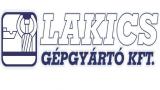 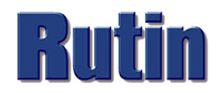 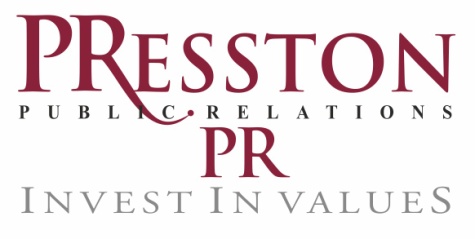 2014-07-09Családi vállalatok összefognakTöbb száz család megélhetését biztosító együttműködés születettA Lakics Gépgyártó Kft.-t tulajdonló Lakics család legújabb befektetésével résztulajdonosává vált Magyarország egyik legnagyobb acélszerkezet-gyártó cégének, a Rutin Kft.-nek. Az integráció során létrejövő, Magyarország egyik vezető gépipari vállalatcsoportja 10 milliárd forintos éves forgalommal számol és mintegy 700 család megélhetését biztosítja a Dél-Dunántúli régióban.Megtartva önálló profiljukat a cégek továbbra is saját termékeket gyártanak, ugyanakkor egymást erősítve haladnak tovább az új piacok irányába. A befektetéssel a Rutin Kft. lehetőséget kapott arra, hogy túllépjen a pénzügyi problémáin és immár stabil háttérrel induljon el a fejlődés útján.  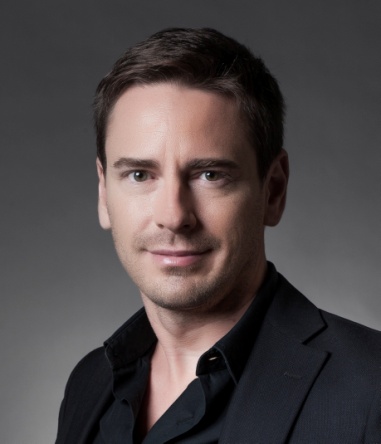     Lakics Péter, a Lakics Gépgyártó Kft. és a Rutin Kft. ügyvezető igazgatójaAz együttműködés két család erős és egyenlő szövetségeként jött létre, amit a kettős ügyvezetés is jelképez. A hasonló múlt, a két család hasonló értékrendje és gondolkodásmódja a Rutin Kft. közös üzemeltetését és fejlesztését is sikerre predesztinálják.A továbbiakban is számítunk a Rutin Kft. alapítójának Papp Zoltán Úrnak a tapasztalataira, hiszen Ő építette fel ezt a nagy múltú vállalatot, amely most nyitottá vált a további fejlődés irányába!”- tette hozzá az ügyvezető igazgató.  „A közeljövőben folyamatos bővítést tervezünk, amely mind a munkavállalói állományban mind pedig az árbevételekben jelentkezik majd. A célunk az, hogy - a térség meghatározó cégcsoportjaként - kihasználva a két cég hasonló iparágban meglévő, de egymást kiegészítő technológiákon alapuló lehetőségeit, tapasztalatait és a csoport üzemeletetéséből adódó szinergiáit, a gépipar új piacait érjük el. Az együttműködés természetesen nemcsak a cégeket érinti, hanem a teljes régió fejlődésére is pozitív hatást gyakorol.  „Fontosnak tartom megjegyezni, hogy a befektetést követő szervezeti átalakítások a munkahelyeket nem érintik, csupán a folyamatok hatékonyabbá tételét célozzák.  Nem tervezünk sem létszámleépítést, sem telephely változtatását.” –biztosította a Rutin Kft. dolgozóit Lakics Péter. 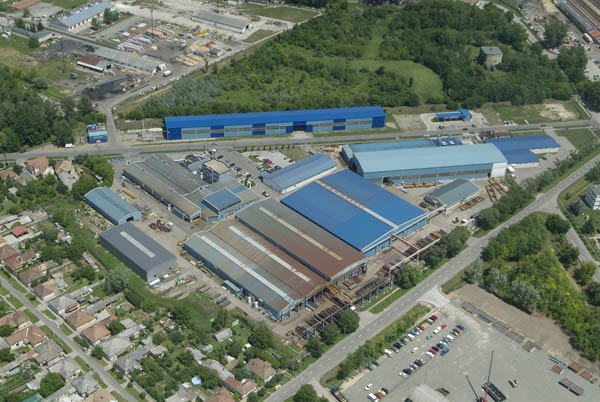 A Rutin Kft. telephelyeAz együttműködés viszonylag rövid idő alatt valósult meg. „A két cég azonnal egymásra talált. Hasonló a hátterünk, a múltunk, közösek az értékeink, ami nagyban elősegíti a közös munkát.”- mondta el Lakics Péter, aki 2003 óta vesz részt a családi tulajdonú vállalat vezetésében. A fiatal szakember pályafutása során elnyerte már „Az év fiatal menedzsere”, Az év vállalkozója” és „Az év üzletembere” díjakat is.  „A Lakics Gépgyártó Kft-nél töltött évek során személyes misszióm, hogy az édesapám által felépített értéket stabilizáljam, hogy egy egyszemélyes magánvállalkozásból indult, s onnan meghatározó középvállalkozássá érett cég számára a középvállalati működés szervezeti-strukturális feltételeit, folyamatait és kereteit megteremtsem, hogy “vállalkozásból vállalatot” építsek. Ahogy korábban a Lakics Gépgyártó Kft. esetében, a Rutin Kft. esetében is ez lesz a célom!”  További sajtóinformáció és interjúegyeztetés:Fükő Adrienn | PR Vezető | PResston PR | Csatárka Irodaház | 1025 Budapest | Csatárka út 82-84. | T (+ 36 1) 325 94 88 | F (+36 1)  325 94 89 | M (+36 30) 769 8697 | adrienn.fuko@presstonpr.hu | www.presstonpr.hu